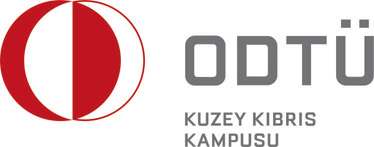 2014-2015 ORYANTASYON PROGRAMI VE LİDERLİĞİ PROJESİDEĞERLENDİRME RAPORUÖğrenci Gelişim ve Psikolojik Danışma Merkezi (ÖGPDM)OCAK 2015Başta Sosyal Kültürel İşler Müdürlüğü olmak üzere, Oryantasyon Programı’nda emeği geçen tüm Öğrenci Hizmet Birimleri ve oryantasyon liderlerine teşekkür ederiz.İÇİNDEKİLER1.GİRİŞBu rapor, 2014-2015 Akademik Yılı Oryantasyon Programı ve Oryantasyon Liderliği Projesi (OLP)’nin değerlendirme bulgularını paylaşmak amacıyla hazırlanmıştır. Giriş bölümünde Oryantasyon Programı ve OLP ile ilgili bilgilere, 2. bölümde yönteme, 3. bölümde bulgulara, 4. bölümde ise sonuç kısmına yer verilmiştir.Oryantasyon Programı, Sosyal ve Kültürel İşler Müdürlüğü tarafından yeni gelen öğrencilere kampus ve kampus olanaklarını tanıtarak öğrencileri kampusa ilk uyum sürecinde desteklemek amacıyla hazırlanmaktadır. Bunun yanında yeni gelen öğrenciler için kampus ve kampus olanakları, kampus çevresi, ulaşım ve öğrenci destek birimleri hakkında kısa ve elzem bilgileri içeren Oryantasyon Kitapçığı hazırlanmaktadır. Kitapçık, TC ve KKTC uyruklu öğrencilerle ilk kayıtlarda, uluslararası öğrencilerle ise kampusa geldiklerinde paylaşılmaktadır. Oryantasyon Kitapçığı’na yeni kazananlar için hazırlanan web sayfasından da çevrimiçi olarak ulaşılabilmektedir. 2014-2015 Oryantasyon Kitapçığı Ek 1’de yer almaktadır. İçerisinde Oryantasyon Programı da bulunmaktadır. Oryantasyon Liderliği Projesi (OLP), Karşılama ve Oryantasyon Programı’nın daha etkili bir şekilde yürütülmesi amacıyla 2008-2009 Akademik Yılı'ndan itibaren Öğrenci Gelişim ve Psikolojik Danışma Merkezi (ÖGPDM)’nin koordinasyonunda yürütülmektedir. OLP’nin yürütülmesinde ODTÜ KKK'deki gönüllü ve deneyimli öğrenciler arasından seçilmiş "oryantasyon liderleri" görev almaktadır. Oryantasyon liderlerinin seçim ve eğitimleri merkez tarafından Bahar Dönemi’nde yapılmaktadır. Liderlerin seçiminde, başvuru formu, referans ve yapılan mülakatlar dikkate alınmaktadır. Liderlerin eğitimi, projenin detaylı tanıtımı projenin yürütülmesindeki ilke ve esaslar ve projedeki görevleri içeren bilgilendirme toplantılarıyla gerçekleştirilmektedir. OLP iki ayaktan oluşmaktadır. Projenin ilk ayağı TC ve KKTC uyruklu öğrenciler için Öğrenci Seçme ve Yerleştirme Sistemi (ÖSYS)’nin sınav sonuçlarının açıklanmasıyla, uluslararası öğrenciler için ise ODTÜ KKK’ye kabul edildikten sonra başlamıştır. Bu süreç içerisinde oryantasyon liderleri, öğrencilerin kampus ve kampus yaşamı ile ilgili sorularını yanıtlamaktadır. Projenin kampus ayağı ise Karşılama ve Oryantasyon Programı sürecini kapsamaktadır. Liderler bu süre boyunca, öğrencilerin karşılanmasında, kampusun tanıtılmasında, yurtlara yerleşmede, bilgisayar ve etkileşimli ders kayıtlarında öğrencilere destek vermektedir. 2014-2015 Oryantasyon Liderliği Projesi’nde 52 oryantasyon lideri görev almıştır. Oryantasyon Programı’nın yürütülmesine oryantasyon liderleri, Sosyal Kültürel İşler ve ÖGPDM birimlerinin yanı sıra öğrenci hizmet birimleri destek vermektedir. 2. YÖNTEM2.1 Katılımcılar Oryantasyon Programı’nın ve OLP’nin değerlendirilmesinde öğrencilerin ve OLP’nin yürütülmesine destek veren oryantasyon liderlerinin görüşlerine başvurulmuştur. Programdan yararlanan 128 TC ve KKTC uyruklu ve 43 uluslararası öğrenci değerlendirmeye katılmıştır. Oryantasyon liderlerinden ise 51 kişi değerlendirmeye katılmıştır.2.2 Veri Toplama Araçları2.2.1 Öğrenci anketiÖğrenciler için oluşturulan anket (a) Karşılama ve Oryantasyon Programı’nın ve Oryantasyon Kitapçığı’nın içeriğinin değerlendirilmesi ve (b) OLP’nin değerlendirilmesi olmak üzere 2 bölümden oluşmaktadır. Ankette 13 kapalı uçlu, 7 likert tipi ve 1 açık uçlu olmak üzere toplamda 21 madde yer almaktadır.  Oryantasyon Programı ve Kitapçığın değerlendirilmesine yönelik maddeler Sosyal Kültürel İşler Müdürlüğü tarafından hazırlanmıştır. Türkçe anket Ek 2’de, İngilizce anket ise Ek 3’te verilmiştir. OLP’nin değerlendirilmesine yönelik anketteki açık uçlu maddeler öğrencilerin ifadelerine sadık kalınarak özetlenmiştir. Anket uygulaması, GPC 100 Kampusta İlk Yıl Semineri seçmeli etkinlikleri kapsamında çevrimiçi olarak Ekim ayının son haftası gerçekleştirilmiştir.2.2.2 Oryantasyon lideri anketiOryantasyon liderleri için oluşturulan ankette OLP’nin değerlendirilmesine yönelik 9 kapalı uçlu, 1 likert tipi ve 2 açık uçlu olmak üzere toplamda 12 madde yer almaktadır. Anket liderler tarafından 19 Eylül’de Oryantasyon Ofisi’nde doldurulmuştur. Anket Ek 4’te verilmiştir.3.BULGULARRaporda bulgular 3 bölümde özetlenmiştir. İlk bölüm öğrencilerin Karşılama ve Oryantasyon Programı’nı, ikinci bölüm öğrencilerin OLP’yi,  üçüncü bölüm ise oryantasyon liderlerinin değerlendirmelerine yönelik bulguları içermektedir. Öğrenci anketindeki bazı maddeler TC, KKTC uyruklu ve uluslararası öğrenciler için farklılık gösterdiğinden öğrencilerin görüşleri her bir alt başlık altında ayrı tablolar halinde verilmiştir. Anketlerdeki açık uçlu maddeler, öğrencilerin ve oryantasyon liderlerinin ifadelerine sadık kalınarak özetlenmiştir.3.1. Karşılama ve Oryantasyon Programı’nın öğrenciler tarafından değerlendirilmesi3.1.1 Yurtlara giriş tarihiTC ve KKTC uyruklu ve uluslararası öğrencilerin yurtlara giriş yaptıkları tarihlere göre dağılımı sırasıyla Tablo 3.1 ve 3.2’de özetlenmiştir.Tablo 3.1 KKTC ve TC uyruklu öğrencilerin yurtlara giriş tarihi Tablo 3.2 Uluslararası öğrencilerin yurtlara giriş tarihi  3.1.2 Karşılama Programı’ndan yararlanmaTC ve KKTC uyruklu öğrencilerin %55.5’i, uluslararası öğrencilerin ise %86’sı Karşılama Programı’ndan yararlandıklarını belirtmiştir. 3.1.3 Karşılama Programı’ndan memnuniyet Öğrencilerden, Karşılama Programı’ndan memnuniyetlerini, internet üzerinden başvuru, havaalanında liderler tarafından karşılanma ve kampusa KIBHAS firması ile ulaşım açısından değerlendirmeleri istenmiştir. Karşılama Programı’ndan yararlanan öğrencilerin memnuniyet durumları Tablo 3.3 ve 3.4’te verilmiştir.Tablo 3.3 TC ve KKTC uyruklu öğrencilerin Karşılama Programı değerlendirmesi Tablo 3.4 Uluslararası öğrencilerin Karşılama Programı değerlendirmesi *M: Memnunum (1), MD: Memnun Değilim (2). Y: Yanıtlamayan3.1.3.1 Öğrencilerin Karşılama Programı’ndan memnun olmama sebepleriKatılımcılardan, Karşılama Programı’yla ilgili memnun olmadıklarını belirttikleri alanlarla ilgili olarak memnun olmama sebeplerini açıklamaları istenmiştir. Katılımcıların memnun olmadıkları noktaların frekans ve yüzde değerleri Tablo 3.5 ve 3.6’da verilmiştir.Tablo 3.5 TC ve KKTC uyruklu öğrencilerin Karşılama Programı’ndan memnun olmadıkları noktalarTablo 3.6 Uluslararası öğrencilerin Karşılama Programı’ndan memnun olmadıkları noktalar3.1.4 Oryantasyon Kitapçığı’nın incelenmesiÖğrencilerden Oryantasyon Kitapçığı’nı inceleyip incelemediklerine dair geribildirim istenmiştir. TC ve KKTC uyruklu öğrencilerin %95.3 ’ü, uluslararası öğrencilerin ise %93’ü kitapçığı incelediklerini belirtmiştir. 3.1.5 Oryantasyon Kitapçığı’nın içeriğinin değerlendirilmesiÖğrenciler, Oryantasyon Kitapçığı’nın içeriğinde yer alan 9 bölümü ne derece faydalı bulduklarını 5’li derecelendirme ölçeği üzerinden değerlendirmiştir. Her bir bölüme yönelik frekans, aritmetik ortalama ve standart sapma değerleri Tablo 3.7 ve 3.8’de verilmiştir.Tablo 3.7 TC ve KKTC uyruklu öğrencilerin Oryantasyon Kitapçığı içeriğini değerlendirmesi Tablo 3.8 Uluslararası öğrencilerin Oryantasyon Kitapçığı içeriğini değerlendirmesi 3.1.6 Oryantasyon Programı kapsamındaki etkinliklerin değerlendirilmesiÖğrencilerden Oryantasyon Programı kapsamındaki katılmış oldukları etkinliklerle ilgili memnuniyet düzeylerini 5’li derecelendirme ölçeği üzerinden değerlendirmeleri istenmiştir. Öğrencilerin değerlendirmeleri Tablo 3.9 ve 3.10’da özetlenmiştir. Bunun yanı sıra öğrencilere Programda yer almasını istedikleri etkinlikler de sorulmuştur. TC ve KKTC uyruklu öğrencilerin belirttikleri etkinlikler arasında Gazimağusa gezisi, sinema festivali ve daha fazla konser, uluslararası öğrencilerin önerileri arasında ise Girne gezisi, yetenek gösterileri, daha fazla konser ve paintball yer almaktadır.Tablo 3.9 TC ve KKTC uyruklu öğrencilerin etkinlikleri değerlendirmesi Tablo 3.10 Uluslararası öğrencilerin etkinlikleri değerlendirmesi 3.2. OLP’nin öğrenciler tarafından değerlendirilmesi3.2.1 Öğrencilerin OLP’den haberdar olma zamanıÖğrencilerden OLP’den ne zaman haberdar olduklarını “kayıtlardan önce”, “kayıtlar esnasında” ve “Oryantasyon Programı’nda”  seçeneklerinden birini işaretleyerek belirtmeleri istenmiştir. Uluslararası öğrencilerin kayıtları Oryantasyon Programı’na denk geldiği için onlara yönlendirilen soruda “kayıtlar esnasında” seçeneği yer almamaktadır. Öğrencilerin, OLP’den haberdar olma zamanları frekans ve yüzde değerlerine göre Tablo 3.11 ve 3.12’de verilmiştir. Tablo 3.11 TC ve KKTC uyruklu öğrencilerin OLP’den haberdar olma zamanı Tablo 3.12 Uluslararası öğrencilerin OLP’den haberdar olma zamanı 3.2.2 Öğrencilerin kampusa gelmeden önce oryantasyon liderleriyle iletişimiÖğrencilere kampusa gelmeden önce liderleriyle aralarındaki iletişime yönelik bir soru yönlendirilmiştir. TC ve KKTC uyruklu öğrencilere kampusa gelmeden önce liderleriyle iletişime geçip geçmedikleri, uluslararası öğrencilere ise kampusa gelmeden önce liderlerinin kendilerine e-posta ile yoluyla ulaşıp ulaşmadığı sorulmuştur.  TC ve KKTC uyruklu öğrencilerin %80.47’si kampusa gelmeden önce oryantasyon liderleriyle iletişime geçtiklerini, kayıtlardan önce OLP’den haberdar olan 22 uluslararası öğrencinin ise %77.3’ü liderlerinden e-posta aldıklarını belirtmiştir. 3.2.3 TC ve KKTC uyruklu öğrencilerin kampusa gelmeden önce oryantasyon liderlerine ulaşabilmesiKampusa gelmeden liderleriyle iletişime geçen 103 öğrencinin  %90.29’u kampusa gelmeden önce oryantasyon liderlerine ulaşabildiklerini belirtmiştir. 3.2.4 Uluslararası öğrencilerin kampusa gelmeden önce liderlerine soru sormalarıUluslararası öğrencilere kampusa gelmeden liderlerine soru yöneltip yöneltmedikleri sorulmuştur.  Liderlerinden e-posta alan 17 öğrencinin %35.3’ü liderlerine soru sorduklarını belirtmiştir.3.2.5 Öğrencilerin aklındaki sorulara cevap bulmasında liderlerin katkısı    Öğrencilerden kampusa gelmeden önce liderlerin akıllarındaki sorulara cevap bulmalarında ne derece yardımcı olduklarını 5’li derecelendirme ölçeği üzerinden değerlendirmeleri istenmiştir. Bulgular, Tablo 3.13 ve 3.14’te özetlenmiştir.Tablo 3.13 TC ve KKTC uyruklu öğrencilerin aklındaki sorulara cevap bulmasında liderlerinin katkısı Ort.= 4.18  SS = 1.13Tablo 3.14.Uluslararası öğrencilerin aklındaki sorulara cevap bulmasında liderlerinin katkısı Ort.= 3  SS = 23.2.6 Öğrencilerin Oryantasyon Ofisi’ne cep telefonu numaralarını bırakmasıOLP’de oryantasyon liderlerinin öğrencilerine kampus turu ve program kapsamındaki diğer etkinlikler için ulaşabilmesi için öğrencilerden Kıbrıs telefon hatlarını aldıktan sonra numaralarını Oryantasyon Ofisi’ne bildirmeleri istenmektedir. Öğrencilere telefon numaralarını bırakıp bırakmadıkları sorulduğunda TC ve KKTC uyruklu öğrencilerin %82.03’ü, uluslararası öğrencilerin ise %81.4’ü bıraktıklarını belirtmiştir.3.2.7 Liderlerin öğrencilerle kampus turu için iletişime geçmesiCep telefon numarasını Oryantasyon Ofisi’ne bırakan 105 TC ve KKTC uyruklu öğrencinin %89.5’i, 35 uluslararası öğrencinin ise %100’ü kampus turu için liderlerinin kendileriyle iletişime geçtiklerini rapor etmiştir. 3.2.8 Öğrencilerin kampus turuna katılımıAnkete katılan TC ve KKTC uyruklu öğrencilerin %63.3’ü, uluslararası öğrencilerin ise %65.1’i kampus turuna katıldıklarını belirtmiştir. 3.2.9 Oryantasyon Programı’nın incelenmesiOryantasyon liderlerinin OLP kapsamındaki görevlerinden birisi öğrencileriyle detaylı bir şekilde Oryantasyon Programı’nın üzerinden geçmektir. Öğrencilere bu soru yöneltildiğinde TC ve KKTC uyruklu öğrencilerin %68’i, uluslararası öğrencilerin ise %60.5’ i liderleriyle birlikte Oryantasyon Programı üzerinden geçtiklerini belirtmiştir. 3.2.10 Oryantasyon Programı etkinliklerine liderin eşlik etmesiÖğrencilerden liderlerinin Oryantasyon Programı etkinliklerinde kendilerine ne sıklıkla eşlik ettiğini 5’li derecelendirme ölçeği üzerinden değerlendirmeleri istenmiştir. Sonuçlar Tablo 3.15 ve 3.16’da özetlenmiştir.Tablo 3.15 Liderlerin TC ve KKTC uyruklu öğrencilere Oryantasyon Programı etkinliklerinde eşlik etmesi Ort.= 3.76  SS = 1.43Tablo 3.16 Liderlerin uluslararası öğrencilere Oryantasyon Programı etkinliklerinde eşlik etmesi Ort.= 3.79  SS = 1.233.2.11 OLP’nin kampusun tanıtılmasında ve kampus yaşamına uyum sağlamada rolüÖğrencilerden OLP’nin kampus ve kampus olanaklarını tanımalarına ve kampus yaşamına uyum sağlamalarına ne derece yardımcı olduğunu düşündüklerini 5’li derecelendirme ölçeği üzerinden değerlendirmeleri istenmiştir.  TC ve KKTC uyruklu öğrencilerin yanıtları Tablo 3.17’de uluslararası öğrencilerin yanıtları ise Tablo 3.18’de özetlenmiştir.Tablo 3.17 OLP’nin TC ve KKTC uyruklu öğrencilerin kampusu tanımalarında ve kampusa uyum sağlamalarındaki rolü*HÇ: Hiç yardımcı olmadı (1), BY: Biraz yardımcı oldu (2),Y: Yardımcı oldu (3), OY: Oldukça yardımcı oldu (4), TY: Tamamen yardımcı oldu (5)Tablo 3.18 OLP’nin uluslararası öğrencilerin kampusu tanımalarında ve kampusa uyum sağlamalarındaki rolü*HÇ: Hiç yardımcı olmadı (1), BY: Biraz yardımcı oldu (2),Y: Yardımcı oldu (3), OY: Oldukça yardımcı oldu (4), TY: Tamamen yardımcı oldu (5)3.2.12 Liderlerin öğrencilere yönelik tutumlarının değerlendirilmesiOryantasyon liderlerinden OLP kapsamında göstermeleri beklenen 3 temel tutum listelenerek öğrencilerden, kendi oryantasyon liderlerinin bunları ne derece sergilediğini 5’li derecelendirme ölçeği üzerinden değerlendirmeleri istenmiştir. Öğrencilerin değerlendirmeleri,  Tablo 3.21 ve 3.22’de özetlenmiştir.Tablo 3.19 TC ve KKTC uyruklu öğrencilerin lider tutumlarını değerlendirmesiTablo 3.20 Uluslararası öğrencilerin lider tutumlarını değerlendirmesi *HÇ: Hiçbir zaman (1), N: Nadiren (2), B: Bazen (3), G: Genellikle (4), HZ: Her zaman (5)3.2.13 Öğrencilerin yardıma ihtiyaç olduğunda liderlerine başvurmasıÖğrencilere dönem içerisinde bir konuda yardıma ihtiyaçları olduğunda liderlerine başvurup başvurmayacakları sorulduğunda TC ve KKTC uyruklu öğrencilerin %70.3’ü, uluslararası öğrencilerin ise %69.8’i başvuracaklarını belirtmiştir. 3.2.14 Öğrencilerin ilerde oryantasyon lideri olmayı istemesiOLP’den yararlanan TC ve KKTC uyruklu öğrencilerden %75’i, uluslararası öğrencilerden ise %74.4 ’ü ileride kendilerinin de oryantasyon lideri olarak projede yer almak istediklerini belirtmiştir. 3.2.15 Öğrencilerin Oryantasyon Programı ve/veya OLP ile ilgili görüş ve önerileriÖğrencilere, Oryantasyon Programı ve/veya OLP ile ilgili eklemek istedikleri görüş ve önerileri sorulmuştur. 22 TC ve KKTC uyruklu, 5 uluslararası öğrenci bu soruyu yanıtlamıştır. Öğrencilerin belirttikleri görüş ve önerilerinin frekans ve yüzdelerine göre dağılımı Tablo 3.21 ve 3.22’de verilmiştir.Tablo 3.21 TC ve KKTC uyruklu öğrencilerin görüş ve önerileriTablo 3.22 Uluslararası öğrencilerin görüş ve önerileri3.3 Oryantasyon Programı’nın ve OLP’nin oryantasyon liderleri tarafından değerlendirilmesi  3.3.1 Oryantasyon liderlerinin OLP’deki görev dağılımıOryantasyon liderlerinin proje kapsamındaki özel görev alanları listelenerek liderlerden sorumlu oldukları alan ve/veya alanları belirtmeleri istenmiştir. Değerlendirmeye katılan oryantasyon liderlerinin görev alanları dağılımı Tablo 3.23’te verilmiştir.Tablo 3.23 Oryantasyon liderlerinin görev alanlarına göre dağılımı 3.3.2 Oryantasyon Programı’nın ve OLP’nin öğrenciler için faydalı olduğunu düşünmeOryantasyon liderlerinin tamamı Oryantasyon Programı’nı ve OLP’yi yeni gelen öğrenciler için faydalı bulduklarını belirtmiştir.3.3.3 Öğrencilere OLP’nin olası faydalarıLiderlere, OLP’yi öğrenciler için hangi konularda faydalı buldukları sorulmuştur. Bu amaçla önceki senelerdeki değerlendirmelerde oryantasyon liderleri ve öğrenciler tarafından sıklıkla belirtilen 6 temel fayda alanı listelenerek liderlerden bu fayda alanlarını öğrenciler için ne derece faydalı bulduklarını 5’li derecelendirme ölçeği üzerinde değerlendirmeleri istenmiştir. Liderlerin değerlendirmeleri Tablo 3.24’te özetlenmiştir. Liderlere ayrıca fayda alanlarıyla ilgili eklemek istedikleri görüşleri sorulmuştur.5 lider eklemek istedikleri görüşlerini belirtmiştir. Önerilerin frekans ve yüzde değerleri Tablo 3.25’te verilmiştir. Tablo 3.24 OLP’nin yeni öğrenciler için olası fayda alanlarıyla ilgili lider değerlendirmesi *TF: Tamamen faydalı buldum (5), OF: Oldukça faydalı buldum (4), F:Faydalı buldum (3), BF: Biraz faydalı buldum (2), HF: Hiç faydalı bulmadım (1), Y: YanıtlamayanTablo 3.25 Oryantasyon liderlerinin OLP’nin diğer faydalarıyla ilgili görüşleri3.3.4 Karşılama Programı’nın aksayan yönleri Önceki senelerdeki değerlendirmelerde oryantasyon liderleri ve öğrenciler tarafından belirtilen 7 temel karşılama programı aksayan yönü listelenerek oryantasyon liderlerinden karşılamada bu alanlarda sorun yaşanıp yaşanmadığını belirtmeleri istenmiştir. Liderlerin değerlendirmeleri Tablo 3.26’da özetlenmiştir. Ayrıca liderler belirtilen alanlar dışında yaşanılan problemlere yönelik görüşlerini de belirtmiştir. Liderlerin diğer aksayan yönlerle ilgili görüşleri Tablo 3.27’de özetlenmiştir.Tablo 3.26 Karşılama Programı’nın aksayan yönleri Tablo 3.27 Karşılama Programı’nın aksayan diğer yönleri3.3.5 OLP’nin aksayan yönleriOryantasyon liderlerinden %51’i OLP’nin aksayan yönlerinin bulunduğunu, %49 ’u ise aksayan yönünün bulunmadığını belirtmiştir. Aksayan yönünün bulunduğunu belirten liderler listelenen olası aksayan yönler arasından yaşadıkları aksaklıkları işaretlemiştir. 5 temel aksayan yönle ilgili frekans ve yüzde değerleri Tablo 3.28’de verilmiştir. Liderlerin diğer aksayan yönlerle ilgili görüşleri Tablo 3.29’da özetlenmiştir. Tablo 3.28 OLP’nin aksayan yönleri Tablo 3.29 OLP’nin aksayan diğer yönleri3.3.6 Seneye OLP’nin daha etkili bir şekilde yürütülebilmesi için önerilerOryantasyon liderlerine seneye OLP’nin daha etkili bir şekilde yürütülebilmesi için önerileri sorulmuştur. Liderlerin belirttikleri önerilerin frekans ve yüzdelik değerleri Tablo 3.30’da verilmiştir.Tablo 3.30 OLP’nin daha etkili bir şekilde yürütülebilmesi için öneriler3.3.7 OLP’de yer almanın liderlere sağladığı kazanımlarOryantasyon liderlerine OLP’de yer almanın kendileri için faydalı olup olmadığı sorulduğunda oryantasyon liderlerinin %98’i OLP’de yer almayı faydalı bulduklarını belirtmiştir. Faydalı bulduklarını belirten liderler listelenen 15 olası kazanım alanından kendileri için geçerli olduğunu düşündüklerini işaretlemiştir. OLP’nin liderler açısından kazanımlarının frekans ve yüzde değerleri Tablo 3.30’da özetlenmiştir.Tablo 3.31 OLP’de yer almanın liderler açısından kazanımları3.2.8 Oryantasyon liderlerinin tekrardan OLP’de görev almak istemeleriOryantasyon liderlerinin %92.2’si projede tekrardan görev almak istediklerini belirtirken, %3.9’u istemediklerini belirtmiştir. 2 oryantasyon lideri ise bu soruyu yanıtlamamıştır.SONUÇÖğrencilerin ve oryantasyon liderlerinin değerlendirmeleri genel olarak 2014-2015 Oryantasyon Programı’nın ve Oryantasyon Liderliği Projesi’nin başarıyla yürütüldüğüne işaret etmektedir. 2015 Bahar Dönemi Şubat ayının 4. haftasında oryantasyon liderleriyle yapılan değerlendirme toplantısında öğrenci ve lider anketinden elde edilen sonuçlar liderle paylaşılıp 2014-2015 Oryantasyon Liderliği Projesi’nin genel bir değerlendirilmesi yapılmış ve liderlere teşekkür belgeleri iletilmiştir. Rapor, başta Sosyal Kültürel İşler Müdürlüğü olmak üzere Oryantasyon Programı’nın yapılması ve yürütülmesinde eşgüdümlü olarak çalışan tüm İdari Birimlerle paylaşılacaktır. Öğrenci ve oryantasyon liderlerinin görüş ve önerileri, ilgili birimlerin gözlem ve görüşleri dikkate alınarak 2015-2016 Oryantasyon Programı’nın ve OLP’nin programlanması planlanmaktadır.BÖLÜM I1GİRİŞ1BÖLÜM II2YÖNTEM22.1 Katılımcılar22.2 Veri toplama Araçları22.2.1 Öğrenci Anketi22.2.2 Oryantasyon Liderleri AnketiBÖLÜM III2BULGULAR23.1 Karşılama ve Oryantasyon Programı’nın öğrenciler tarafından değerlendirilmesi33.1.1 Yurtlara giriş tarihi33.1.2 Karşılama Programı’ndan yararlanma43.1.3 Karşılama Programı’ndan memnuniyet43.1.3.1 Öğrencilerin Karşılama Programı’ndan memnun olmama sebepleri43.1.4 Oryantasyon Kitapçığı’nın incelenmesi53.1.5 Oryantasyon Kitapçığı’nın içeriğinin değerlendirilmesi53.1.6 Oryantasyon Programı kapsamındaki etkinliklerin değerlendirilmesi63.2. OLP’nin öğrenciler tarafından değerlendirilmesi83.2.1 Öğrencilerin OLP’den haberdar olma zamanı83.2.2 Öğrencilerin Kampusa gelmeden önce oryantasyon liderleriyle iletişimi93.2.3 TC ve KKTC uyruklu öğrencilerin Kampusa gelmeden önce oryantasyon liderlerine ulaşabilmesi93.2.4 Uluslararası öğrencilerin Kampusa gelmeden önce liderlerine soru sormaları93.2.5 Öğrencilerin aklındaki sorulara cevap bulmasında liderlerin katkısı    93.2.6 Öğrencilerin Oryantasyon Ofisi’ne cep telefonu numaralarını bırakması103.2.7 Liderlerin öğrencilerle kampus turu için iletişime geçmesi103.2.8 Öğrencilerin kampus turuna katılımı103.2.9 Oryantasyon Programı’nın incelenmesi103.2.10 Oryantasyon Programı etkinliklerine liderin eşlik etmesi103.2.11 OLP’nin Kampusun tanıtılmasında ve Kampus yaşamına uyum sağlamada rolü113.2.12 Liderlerin öğrencilere yönelik tutumlarının değerlendirilmesi123.2.13 Öğrencilerin yardıma ihtiyaç olduğunda liderlerine başvurması133.2.14 Öğrencilerin ilerde oryantasyon lideri olmayı istemesi133.2.15 Öğrencilerin Oryantasyon Programı ve/veya OLP ile ilgili görüş ve önerileri133.3. Oryantasyon Programı’nın ve OLP’nin oryantasyon liderleri tarafından değerlendirilmesi  143.3.1 Oryantasyon liderlerinin OLP’deki görev dağılımı143.3.2 Oryantasyon Programı’nın ve OLP’nin öğrenciler için faydalı olduğunu düşünme143.3.3 Öğrencilere OLP’nin olası faydaları143.3.4 Karşılama Programı’nın aksayan yönleri153.3.5 OLP’nin aksayan yönleri163.3.6 Seneye OLP’nin daha etkili bir şekilde yürütülebilmesi için öneriler173.3.7 OLP’de yer almanın liderlere sağladığı kazanımlar183.2.8 Oryantasyon liderlerinin tekrardan OLP’de görev almak istemeleri19BÖLÜM IV19SONUÇ19Yurtlara Giriş Tarihi  f %14 Eylül 20145542.9815 Eylül 20144031.25Yanıtlamayan  9  7.0316 Eylül 2014  8  6.2513 Eylül 2014  5  3.912014  2  1.5614 Ağustos 2014  1  0.783 Eylül 2014  1  0.7812 Eylül 2014  1  0.7818 Eylül 2014  1  0.7819 Eylül 2014  1  0.7822 Eylül 2014  1  0.78Ekim 2014  1  0.7815 Ekim 2014  1  0.7819 Ekim 2014  1  0.78Yurtlara Giriş Tarihi f %12 Eylül 20142558.1413 Eylül 2014  613.9515 Eylül 2014  4   9.3014 Eylül 2014  3  6.9817 Eylül 2014  2  4.6513 Temmuz 2014  1  2.3316 Eylül 2014  1  2.3318 Eylül 2014  1  2.33          f          fM*MD*MD*MD*1.İnternet üzerinden başvuru701112.Havaalanında liderler tarafından karşılanma591212123.Kampusa KIBHAS firması ile ulaşım51202020*M: Memnunum (1), MD: Memnun Değilim (2)*M: Memnunum (1), MD: Memnun Değilim (2)*M: Memnunum (1), MD: Memnun Değilim (2)*M: Memnunum (1), MD: Memnun Değilim (2)*M: Memnunum (1), MD: Memnun Değilim (2)                  f                  f                  fM*MD*Y*1.İnternet üzerinden başvuru35202.Havaalanında liderler tarafından karşılanma36103.Kampusa KIBHAS firması ile ulaşım3322f%Havaalanında liderler tarafından karşılanmaHavaalanı liderlerinin ilgisizliği                                                           527.8Tablo 3.5 devamHavaalanında görevli liderleri bulamamaları527.8Kampusa KIBHAS firması ile ulaşımKIBHAS’ın öğrencileri bekletmesi211.1KIBHAS ücretinin fazla olması211.1KIBHAS seferlerinin azlığı211.1Otobüslerin konforlu olmaması211.1f%İnternet üzerinden başvuruBaşvuru yapıldıktan sonra geri onay bilgisinin gelmemesi                                                                          120Erken gelenler için karşılamanın olmaması  120Havaalanında liderler tarafından karşılamaOtobüse giderken liderin eşlik etmemesi120Uluslararası öğrencilere verilen karşılama dosyasının verilmemesi120Kampusa KIBHAS firması ile ulaşımHavaalanında 2 saat bekletilmesi120ffffffHÇ*BF*F*OF*TF*Y*Ort.SS1. Akademik Takvim2612425554.210.942. Kampus Haritası4421414844.061.013. Oryantasyon Liderliği Projesi3727344743.971.05Tablo 3.7 devam4. Oryantasyon Programı1742373323.780.955. Ulaşım Bilgileri61130343743.721.156. Öğrenci Destek Birimleri Tanıtımları11635363043.661.037. Yanımda Getireceklerimle İlgili Öneriler41730323543.651.158.Restoran Bilgileri61832313053.551.189. Otel Seçenekleri142332212663.191.32*HÇ: Hiç faydalı bulmadım (1), BF: Biraz faydalı buldum (2), F: Faydalı buldum (3), OF: Oldukça faydalı buldum (4), TF: Tamamen faydalı buldum (5), Y: Yanıtlamayan*HÇ: Hiç faydalı bulmadım (1), BF: Biraz faydalı buldum (2), F: Faydalı buldum (3), OF: Oldukça faydalı buldum (4), TF: Tamamen faydalı buldum (5), Y: Yanıtlamayan*HÇ: Hiç faydalı bulmadım (1), BF: Biraz faydalı buldum (2), F: Faydalı buldum (3), OF: Oldukça faydalı buldum (4), TF: Tamamen faydalı buldum (5), Y: Yanıtlamayan*HÇ: Hiç faydalı bulmadım (1), BF: Biraz faydalı buldum (2), F: Faydalı buldum (3), OF: Oldukça faydalı buldum (4), TF: Tamamen faydalı buldum (5), Y: Yanıtlamayan*HÇ: Hiç faydalı bulmadım (1), BF: Biraz faydalı buldum (2), F: Faydalı buldum (3), OF: Oldukça faydalı buldum (4), TF: Tamamen faydalı buldum (5), Y: Yanıtlamayan*HÇ: Hiç faydalı bulmadım (1), BF: Biraz faydalı buldum (2), F: Faydalı buldum (3), OF: Oldukça faydalı buldum (4), TF: Tamamen faydalı buldum (5), Y: Yanıtlamayan*HÇ: Hiç faydalı bulmadım (1), BF: Biraz faydalı buldum (2), F: Faydalı buldum (3), OF: Oldukça faydalı buldum (4), TF: Tamamen faydalı buldum (5), Y: Yanıtlamayan*HÇ: Hiç faydalı bulmadım (1), BF: Biraz faydalı buldum (2), F: Faydalı buldum (3), OF: Oldukça faydalı buldum (4), TF: Tamamen faydalı buldum (5), Y: Yanıtlamayan*HÇ: Hiç faydalı bulmadım (1), BF: Biraz faydalı buldum (2), F: Faydalı buldum (3), OF: Oldukça faydalı buldum (4), TF: Tamamen faydalı buldum (5), Y: YanıtlamayanffffffHÇ*BF*F*OF*TF*Y*Ort.SS1. Akademik Takvim12692204.231.052. Ulaşım Bilgileri117131624.110.983. Yanımda Getireceklerimle İlgili Öneriler 257131033.651.184.Oryantasyon Programı 071113903.601.035. Oryantasyon Liderliği Projesi261013903.531.156. Kampüs Haritası63971413.511.457. Restoran Bilgileri261010843.441.188. Öğrenci Destek Birimleri Tanıtımları 351210643.311.179. Otel Seçenekleri131065422.391.37*HÇ: Hiç faydalı bulmadım (1), BF: Biraz faydalı buldum (2), F: Faydalı buldum (3), OF: Oldukça faydalı buldum (4), TF: Tamamen faydalı buldum (5), Y: Yanıtlamayan*HÇ: Hiç faydalı bulmadım (1), BF: Biraz faydalı buldum (2), F: Faydalı buldum (3), OF: Oldukça faydalı buldum (4), TF: Tamamen faydalı buldum (5), Y: Yanıtlamayan*HÇ: Hiç faydalı bulmadım (1), BF: Biraz faydalı buldum (2), F: Faydalı buldum (3), OF: Oldukça faydalı buldum (4), TF: Tamamen faydalı buldum (5), Y: Yanıtlamayan*HÇ: Hiç faydalı bulmadım (1), BF: Biraz faydalı buldum (2), F: Faydalı buldum (3), OF: Oldukça faydalı buldum (4), TF: Tamamen faydalı buldum (5), Y: Yanıtlamayan*HÇ: Hiç faydalı bulmadım (1), BF: Biraz faydalı buldum (2), F: Faydalı buldum (3), OF: Oldukça faydalı buldum (4), TF: Tamamen faydalı buldum (5), Y: Yanıtlamayan*HÇ: Hiç faydalı bulmadım (1), BF: Biraz faydalı buldum (2), F: Faydalı buldum (3), OF: Oldukça faydalı buldum (4), TF: Tamamen faydalı buldum (5), Y: Yanıtlamayan*HÇ: Hiç faydalı bulmadım (1), BF: Biraz faydalı buldum (2), F: Faydalı buldum (3), OF: Oldukça faydalı buldum (4), TF: Tamamen faydalı buldum (5), Y: Yanıtlamayan*HÇ: Hiç faydalı bulmadım (1), BF: Biraz faydalı buldum (2), F: Faydalı buldum (3), OF: Oldukça faydalı buldum (4), TF: Tamamen faydalı buldum (5), Y: Yanıtlamayan*HÇ: Hiç faydalı bulmadım (1), BF: Biraz faydalı buldum (2), F: Faydalı buldum (3), OF: Oldukça faydalı buldum (4), TF: Tamamen faydalı buldum (5), Y: YanıtlamayanffK*HÇ*BM*M*OM*TM*Ort. SS1. Öğrenci Toplulukları Tanıtım Masaları1. Öğrenci Toplulukları Tanıtım Masaları148112633363.291.632. Topluluk Aktiviteleri2. Topluluk Aktiviteleri215142126413.161.803. Açılış Konuşması (Prof. Dr. Turgut Tümer)3. Açılış Konuşması (Prof. Dr. Turgut Tümer)241103026373.131.784. İngilizce Hazırlık Programı Bilgilendirme Toplantısı (Dr. Eda Işık Taş)4. İngilizce Hazırlık Programı Bilgilendirme Toplantısı (Dr. Eda Işık Taş)300112823362.951.885. Genel Bilgilendirme Toplantısı5. Genel Bilgilendirme Toplantısı260104027252.911.716. Gece Konseri6. Gece Konseri305122222372.871.927.Spor Aktiviteleri7.Spor Aktiviteleri345111827332.771.968. Oryantasyon Liderleri ile kampus turu8. Oryantasyon Liderleri ile kampus turu341361519412.742.069. Bedük Konseri9. Bedük Konseri361371417412.672.0810. Birlikte Kahvaltı10. Birlikte Kahvaltı3811172521262.611.8111. ODTÜ’lü Olmak (Prof. Dr. Canan Özgen)11. ODTÜ’lü Olmak (Prof. Dr. Canan Özgen)386162316292.471.9412. Girne Gezisi12. Girne Gezisi56481618262.112.0813. İlk Adım İlk Ağaç Etkinliği13. İlk Adım İlk Ağaç Etkinliği66161113311.982.1914. Kıbrıs’ı Tanıyalım14. Kıbrıs’ı Tanıyalım57791917191.911.9715. Lefkoşa Gezisi15. Lefkoşa Gezisi64381613241.872.0616. Ücretsiz Girne seferleri16. Ücretsiz Girne seferleri65371613241.852.0717. Güzelyurt Gezisi17. Güzelyurt Gezisi5710121416191.841.95*K: Katılmadım (0), HÇ: Hiç memnun değilim (1), BM: Biraz memnunum (2), M: Memnunum (3), OM: Oldukça memnunum (4), TM: Tamamen memnunum (5)*K: Katılmadım (0), HÇ: Hiç memnun değilim (1), BM: Biraz memnunum (2), M: Memnunum (3), OM: Oldukça memnunum (4), TM: Tamamen memnunum (5)*K: Katılmadım (0), HÇ: Hiç memnun değilim (1), BM: Biraz memnunum (2), M: Memnunum (3), OM: Oldukça memnunum (4), TM: Tamamen memnunum (5)*K: Katılmadım (0), HÇ: Hiç memnun değilim (1), BM: Biraz memnunum (2), M: Memnunum (3), OM: Oldukça memnunum (4), TM: Tamamen memnunum (5)*K: Katılmadım (0), HÇ: Hiç memnun değilim (1), BM: Biraz memnunum (2), M: Memnunum (3), OM: Oldukça memnunum (4), TM: Tamamen memnunum (5)*K: Katılmadım (0), HÇ: Hiç memnun değilim (1), BM: Biraz memnunum (2), M: Memnunum (3), OM: Oldukça memnunum (4), TM: Tamamen memnunum (5)*K: Katılmadım (0), HÇ: Hiç memnun değilim (1), BM: Biraz memnunum (2), M: Memnunum (3), OM: Oldukça memnunum (4), TM: Tamamen memnunum (5)*K: Katılmadım (0), HÇ: Hiç memnun değilim (1), BM: Biraz memnunum (2), M: Memnunum (3), OM: Oldukça memnunum (4), TM: Tamamen memnunum (5)*K: Katılmadım (0), HÇ: Hiç memnun değilim (1), BM: Biraz memnunum (2), M: Memnunum (3), OM: Oldukça memnunum (4), TM: Tamamen memnunum (5)      f      fK*HÇ*BM*M*OM*TM*Ort. SS1.Spor Aktiviteleri1.Spor Aktiviteleri732116143.121.822. Topluluk Aktiviteleri2. Topluluk Aktiviteleri93214782.721.763. Birlikte Kahvaltı3. Birlikte Kahvaltı1212126102.671.92Tablo 3.10 devamTablo 3.10 devam4. Oryantasyon Liderleri ile kampus turu4. Oryantasyon Liderleri ile kampus turu64911582.671.635. Öğrenci Toplulukları Tanıtım Masaları5. Öğrenci Toplulukları Tanıtım Masaları123210882.531.906. Konserler6. Konserler124110972.491.898. ODTÜ’lü Olmak (Prof. Dr. Canan Özgen)8. ODTÜ’lü Olmak (Prof. Dr. Canan Özgen)78812262.281.607. Lefkoşa Gezisi7. Lefkoşa Gezisi193045122.212.2310. Kıbrıs’ı Tanıyalım10. Kıbrıs’ı Tanıyalım15429672.191.949. Güzelyurt Gezisi9. Güzelyurt Gezisi203045112.092.2111. Açılış Konuşması (Prof. Dr. Türker Gürkan)11. Açılış Konuşması (Prof. Dr. Türker Gürkan)173210562.021.9213.Ücretsiz Girne Seferleri13.Ücretsiz Girne Seferleri21304691.952.1612.Girne Turu12.Girne Turu26213561.472.01*K: Katılmadım (0), HÇ: Hiç memnun değilim (1), BM: Biraz memnunum (2), M: Memnunum (3), OM: Oldukça memnunum (4), TM: Tamamen memnunum (5)*K: Katılmadım (0), HÇ: Hiç memnun değilim (1), BM: Biraz memnunum (2), M: Memnunum (3), OM: Oldukça memnunum (4), TM: Tamamen memnunum (5)*K: Katılmadım (0), HÇ: Hiç memnun değilim (1), BM: Biraz memnunum (2), M: Memnunum (3), OM: Oldukça memnunum (4), TM: Tamamen memnunum (5)*K: Katılmadım (0), HÇ: Hiç memnun değilim (1), BM: Biraz memnunum (2), M: Memnunum (3), OM: Oldukça memnunum (4), TM: Tamamen memnunum (5)*K: Katılmadım (0), HÇ: Hiç memnun değilim (1), BM: Biraz memnunum (2), M: Memnunum (3), OM: Oldukça memnunum (4), TM: Tamamen memnunum (5)*K: Katılmadım (0), HÇ: Hiç memnun değilim (1), BM: Biraz memnunum (2), M: Memnunum (3), OM: Oldukça memnunum (4), TM: Tamamen memnunum (5)*K: Katılmadım (0), HÇ: Hiç memnun değilim (1), BM: Biraz memnunum (2), M: Memnunum (3), OM: Oldukça memnunum (4), TM: Tamamen memnunum (5)*K: Katılmadım (0), HÇ: Hiç memnun değilim (1), BM: Biraz memnunum (2), M: Memnunum (3), OM: Oldukça memnunum (4), TM: Tamamen memnunum (5)*K: Katılmadım (0), HÇ: Hiç memnun değilim (1), BM: Biraz memnunum (2), M: Memnunum (3), OM: Oldukça memnunum (4), TM: Tamamen memnunum (5)*K: Katılmadım (0), HÇ: Hiç memnun değilim (1), BM: Biraz memnunum (2), M: Memnunum (3), OM: Oldukça memnunum (4), TM: Tamamen memnunum (5) f %Kayıtlardan önce11791.4Kayıtlar esnasında    7  5.5Oryantasyon Programı’nda    4  3.1 f %Kayıtlardan önce 2251.2Tablo 3.12 devamOryantasyon Programı’nda 2148.8 f  %Hiç yardımcı olmadı(1)  4  3.88Biraz yardımcı oldu (2)  7  6.80Yardımcı oldu (3)1312.62Oldukça yardımcı oldu (4)2120.39Tamamen yardımcı oldu (5)5856.31f%Hiç yardımcı olmadı(1)116.7Biraz yardımcı oldu (2)233.3Yardımcı oldu (3)0  0Oldukça yardımcı oldu (4)116.7Tamamen yardımcı oldu (5)233.3 f%Hiçbir zaman (1)2015.6Nadiren (2)  3  2.3Bazen (3)1612.5Genellikle (4)3628.1Her zaman (5)5341.4 f %Hiçbir zaman (1)  49.3Nadiren (2)  37.0Bazen (3)  49.3Genellikle (4)1944.2Her zaman (5)1330.2fffHÇ*BY*BY*Y*OY*OY*TY*Ort. SSKampus ve kampus olanaklarını tanıma121111194343433.721.29Kampus yaşamına uyum sağlama181313233737373.481.39fffHÇ*BY*BY*Y*OY*OY*TY*Ort. SSKampus ve kampus olanaklarını tanıma25514151573.471.05Kampus yaşamına uyum sağlama3161671212531.19                             fHÇ*N*B* G*HZ*HZ*Ort.SS1. Oryantasyon liderim sorularımı yanıtlarken sabırlıydı.7442121924,461,082. Oryantasyon liderim bana karşı yardımseverdi.10331919394,421,173. Oryantasyon liderimin benimle iletişimi iyiydi.10471717904,351,21ffHÇ*N*N*BBG*HZ*Ort.SS1.Oryantasyon liderim sorularımı yanıtlarken sabırlıydı.1004410284.490.862. Oryantasyon liderimin benimle iletişimi iyiydi. 244229264.231.193. Oryantasyon liderim bana karşı yardımseverdi. 155339254.211.15f%GörüşlerOryantasyon Programı’nın ve OLP’nin öğrenciler için faydalı bulunması436.36Oryantasyon Programı ve OLP’den duyulan memnuniyet436.36Oryantasyon Programı’na ve OLP’ye yönelik olumsuz görüşler (Karşılama Programı’nın eksik olması, oryantasyon liderine ulaşamama ve Oryantasyon Programı’nın beklentiyi karşılamaması)327.27ÖnerilerKarşılamada havaalanı-okul ulaşımının okul servisleri ile yapılması545.45Lider seçimleri yapılırken sorumluluk sahibi, ilgili, öğrencilerin birbirleriyle kaynaşmasını sağlayabilecek nitelikte öğrenciler olmalarına dikkat edilmesi436.36Oryantasyon Programı’nın daha geniş kapsamlı olması ve etkinliklerden biri olarak kaynaşma partisinin yapılması218.18f%Öğrenci ve liderlerin daha interaktif olarak iletişime geçmelerini sağlayacak sosyal platformların oluşturulması240Daha iyi liderlerin seçilmesi120Geç gelen öğrencilere yardımcı olunacak düzenlemelerin yapılması120Güzelyurt gezisinin 2 gün olması120f%Yurtlarda sorumlu1937.25Havaalanında / karşılamadan sorumlu1019.60Bilişim Teknolojilerinden sorumlu  917.64Uluslararası öğrencilerden sorumlu  917.64Oryantasyon Ofisi’nde sorumlu  3  5.88Etkileşimli ders kayıtlarında sorumlu  2  3.92İlk Kayıtlardan sorumlu  1  1.96Yüksek Lisans öğrencilerinden sorumlu  1  1.96fTFOF*F*BF*HF*Y*Ort.SSKampusun tanıtımı361050004.610.67Kampusa gelindiğinde doğru bilgi edinmeye olanak sağlaması331260004.530.70Kampusa uyum sürecinin kolaylaştırması301361014.440.79Kampusa gelmeden doğru bilgi edinmeye olanak sağlanması291471004.390.80Arkadaş edinmeye olanak sağlanması251663104.201.00KKTC’nin tanıtımı916213113.580.93f%Kampusta yaşayabilecekleri problemler hakkında bilgilendirme ve çözüm yolları sunulması 240Yeni gelen öğrencilerin sosyal yönünü geliştirmesi 120Sorunlar karşısında yeni öğrencilerin güvenebileceği biri olduğunu bilmesi120Ders kayıtlarını öğrenmelerine yardımcı olması120 f%Ögrenci veya velilerin havaalanında bekleme süresinin uzun olması8     30.8KIBHAS yetkililerinin öğrenci ve/veya velilere negatif yaklaşımı3     11.5KIBHAS yetkililerinin oryantasyon liderlerine negatif yaklaşımı3     11.5KIBHAS otobüsünün kapasitesinin üzerinde yolcu alması2       7.7Havaalanında görevli oryantasyon liderlerinin yiyecek ve/veya içecek ihtiyacının giderilmesinde problem yaşanması2       7.7Havaalanında eşzamanlı çalışan oryantasyon liderlerinin görevlerini ihmal etmesi1       3.8Havaalanında görevli oryantasyon liderleri arasında koordinasyonsuzluk0        0   f   %Veliler için kalacak yer ayrılmaması, okul açılmadan misafirhanenin tamamen kapatılması111.11Aşırı uzun çalışma saatleri111.11KIBHAS'ın konuşulan programa göre hareket etmemesi111.11Uluslararası öğrencilerin liderlerden önce ve geniş bir zaman aralığında gelmeleri111.11KIBHAS şirketinin servis saatlerinin az olması ve gece servisinin olmaması111.11Liderlerin görev dağılımındaki adaletsizlik111.11T-shirtlerin anlaşılmaması111.11Karşılama tabelasının güzel olmaması111.11f%Öğrencilerin iletişim bilgilerini Oryantasyon Ofisi’ne iletmemesi  12    26Oryantasyon liderinin görevlerini ihmal etmesi    9    19.6Tablo 3.28 devamOryantasyon liderleri arasında yaşanan iletişim kopukluğu    9    19.6Oryantasyon liderlerinin görev dağılımının eşit olmaması    3      6.5Yemek fişleriyle ilgili yaşanan sıkıntılar   2      4.3 f %Liderlerin bilgi eksikliği  2      20ÖGPDM, liderler ve Oryantasyon Ofisi arasında yaşanan iletişim eksikliği  2      20Bazı liderin görevini yerine getirmemesi   1      10OLP’nin süresinin uzun olması   1      10Kampusa gelmeden önce liderlerin kazanan öğrencilerin isimlerini bilmemesinden dolayı yaşanan sıkıntı Liderlere verilen görev ve sınırların net bir şekilde belirlenmemesi    Güzelyurt gezisi       Kampusa gelmeden öne yapılacak şeylerin bilinmemesi                                                                                           1  1  1  1      10      10      10      10 f%Karşılama Programı’nın iyileştirilmesi721.86Karşılama Programı’nın hafta içi yapılmasıOkulun kendi servisi ile öğrenci ve velileri karşılamasıUçak rötarlarından dolayı yaşanan gecikmeler düşünülerek geç saatlere kadar karşılamada görevli liderlerin olması              Ulaşım servislerinin geliştirilmesiLider seçiminde dikkat edilecek noktalar618.75Görev bilinci ve sorumluluk sahibi liderlerin seçilmesiLider yeterliliğine sahip kişilerin seçilmesiLiderlik yapıp işini aksatan kişilerin tekrardan projeye alınmamasıBilgili ve tecrübeli kişilerin seçilmesiTablo 3.30 devamDers kaydı için Arapça bilen liderin seçilmesiIT’de görev alan liderlerin bu konuda daha deneyimli olmasıLider sayısının artırılması39.38Oryantasyon Ofisi’nin daha erken açılması26.25Yeni kazanan öğrencilerin listelerinin liderlere daha önceden verilmesi26.25Oryantasyon liderlerine görev içeriklerinin daha iyi anlatılması26.25Uluslararası öğrencilere daha fazla önem verilmesi26.25Ofis-lider, liderler arası iletişimin artırılması26.25Oryantasyon Kitapçığı’nın daha ayrıntılı ve anlaşılır olması26.25Velilerin konaklaması ile ilgili daha net bilgilerin verilmesi ve misafirhaneyi arayan velilere net ve düzgün bilgi verilmesi                                                                                                  26.25Liderlerin performanslarının daha iyi değerlendirilmesi26.25 f%Deneyim kazanma4792.2İletişim becerisinin gelişimi4384.3Liderlik becerisi gelişimi4384.3Yardım etmekten haz duyma4282.4Takım çalışması becerisinin gelişimi 3976.5Sorumluluk duygusunun artması3976.5Organizasyon becerisinin gelişimi3874.5Problem çözme becerisinin gelişimi3874.5Kendi liderlik becerisinin farkına varma3670.6Kendine olan güvenin artması3568.6Arkadaş edinme3466.7Kendi iletişim becerisinin farkına varma3262.7Kendi organizasyon becerisinin farkına varma2651.0Tablo 3.31 devamKendi takım çalışması becerisinin farkına varma2549.0Kendi problem çözme becerisinin farkına varma2447.1